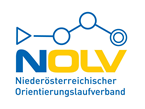 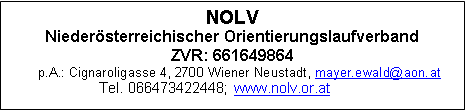 Einladung und Ausschreibung zur Niederösterreichischen Meisterschaft im Orientierungslauf Ultralangdistanz am 24.03.2018VeranstalterNOLV - Niederösterreichischer OrientierungslaufverbandDurchführungSMAFC Tájfutó Szakosztály SopronWettkampfleiterHorváth Pál - zugleich BahnlegerTreffpunktKinder und Jugendlager Sopron (Soproni Gyermek és Ifjúsági Tábor ab 09:00 Uhr GPS 47.678115, 16.522873Erster Start11:00 UhrKarteÁgtfalvi-gerinc, 1:15.000/1:10.000, Äquidistanz 5m, Stand 03/ 2018SiegerehrungSpätestens 15:00 Uhr, Medaillen in den NÖ-MS KategorienInternetwww.oefol.at, Startliste ist ab 22.03.2018 abends abrufbar, Streckenlängen werden 2 Wochen vor dem Wettkampf veröffentlichtKategorien MSD/H-14 (ev. Teilung mit D/H-12), D/H15-18, D/H19-, D/H35-/45-/55-/65-RahmenbewerbeOffen, Neulinge, Kind mit Begleitung, KinderfähnchenstreckeStartberechtigtIn den MS-Kategorien nur ÖFOL-Mitglieder und ausländische Starter außer KonkurrenzNennungenMittels ANNE bis 16 03 2018NenngeldBis 18 Jahre, Neulinge, Kind mit Begleitung: € 5; alle anderen: € 10; KIFÄ: € 0 SpätnennungenUnbeschränkt bis 5 Tage vor der Veranstaltung, Aufschlag 50%NachnennungenBeschränkt bis unmittelbar vor dem Wettkampf, Aufschlag 100%; ummelden=nachnennen; Rahmenbewerbe kein AufschlagBezahlungBar in Euro vor OrtBesonderesVon 24.-28.03.2018 besteht die Möglichkeit in und um Sopron an einem Trainingslager teilzunehmen. Details und Anmeldung: jpauser@hotmail.comAllgemeinesSportident wird als elektronisches Punching-System eingesetzt. Besitzer von SI-Cards bitte bei Anmeldung Nummer der SI-card angeben! Für all jene, die keine SI-Karte besitzen, besteht die Möglichkeit bei der Unterlagenausgabe eine zum Preis von € 2 zu mieten. Bei Verlust sind € 30,-- zu bezahlen.Die Veranstaltung wird nach den gültigen Regeln der Wettlaufordnung des ÖFOL durchgeführt. Der durchführende Verein übernimmt keinerlei Haftung für auftretende Schäden jedweder Art, auch nicht gegenüber dritten Personen. Jede(r) Läufer(in) startet auf eigene Gefahr.Im Laufgebiet besteht bis zum Wettkampf Trainingsverbot. Die Bestimmungen der Straßenverkehrsordnung und des Forstgesetzes sind einzuhalten.Bei einer Absage der Veranstaltung übernimmt weder der NOLV noch der durchführende Verein eine Haftung für entstandene KostenDie Teilnehmer am Wettkampf erklären sich mit der Veröffentlichung von Fotos, die bei diesem Wettkampf gemacht werden, sowie mit der Veröffentlichung der Ergebnisse im Internet einverstanden.Für den NOLVEwald Mayer, e.h.